УПРАВЛЕНИЕ ОБРАЗОВАНИЯ АДМИНИСТРАЦИИ МУНИЦИПАЛЬНОГО ОКРУГА  «УСИНСК» РЕСПУБЛИКИ КОМИКОМИ РЕСПУБЛИКАСА «УСИНСК» МУНИЦИПАЛЬНÖЙ КЫТШЛÖНАДМИНИСТРАЦИЯЫН ВЕЛÖДÖМÖН  ВЕСЬКÖДЛАНIНДополнительная общеразвивающая программа «Мини-футбол»Возраст детей 9-12 летСрок реализации 1  годСоставитель: Волков Вячеслав Аркадьевич,Педагог дополнительного образованиясело Усть-Уса2023 г.Пояснительная запискаРабочая программа «Мини-футбол» разработана для занятий с обучающимися 9-12 лет в соответствии с требованиями ФГОС ООО, на основе примерной рабочей программы учебного предмета «Физическая культура» модуль «Футбол» авторы: Грибачева М.А., Анисимова М.В.Программа составлена с учётом:- Закона РФ от 29.12.2012 N 273-ФЗ "Об образовании в Российской Федерации", - Концепции развития дополнительного образования детей до 2030 года (утверждена распоряжением Правительства Российской Федерации от 31 марта 2022 г. № 678-р)- Постановления Главного государственного санитарного врача Российской Федерации от 28 января 2021 г. № 2 «Об утверждении санитарных правил и норма СанПиН 1.2.3685-21 «Гигиенические нормативы и требования к обеспечению безопасности и (или) безвредности для человека факторов среды обитания» (раздел VI «Гигиенические нормативы по устройству, содержанию и режиму работы организаций воспитания и обучения, отдыха и оздоровления детей и молодежи»)Письма Министерства образования и науки Российской Федерации от 18.11.2015 г. № 09-3242 «Методические рекомендации по проектированию дополнительных общеразвивающих программ (включая разноуровневые программы)». - Письма Министерства образования и молодежной политики Республики Коми от 27.01.2016г. № 07-27/45 «Методические рекомендации по проектированию дополнительных общеобразовательных – дополнительных общеразвивающих программ в Республике Коми». 	Направленность - физкультурно-спортивная.Актуальность программыПо мнению физиологов даже три урока  физической культуры в неделю, предусмотренные школьной программой и направленные на формирование новых двигательных умений и навыков, не могут в полной мере компенсировать дефицит двигательной активности, удовлетворить биологическую потребность детей в движениях. Для  современных детей, ведущих малоподвижный образ жизни, вовлечение их в различные секции, в условиях агрессивной информационной среды, формирует  позитивную  психологию общения и коллективного взаимодействия, а занятия в кружке, секции способствуют повышению самооценки. Тренируясь  в неформальной обстановке, в отличие от школы, где предъявляются строгие требования к дисциплине, ребёнок более раскрепощается, что раскрывает его скрытые возможности по формированию логического мышления.Новизна программы состоит в том, что призвана обеспечить направление дополнительного физкультурного образования учащихся с использованием способов двигательной деятельности из раздела «Мини-футбол».Отличительные способности программы Отличительная особенность программы «Мини-футбол» в её социальной направленности. Программа предоставляет возможности детям, достигшим 9-12 летнего возраста, но не получившим ранее практики занятий футболом или каким-либо другим видом спорта, имеющим различный уровень физической подготовки приобщиться к активным занятиям футболом, укрепить здоровье, получить социальную практику общения в детском коллективе.Адресат программы Возраст детей, участвующих в реализации дополнительной общеобразовательной  общеразвивающей программы  составляет  9- 12 лет. Вид программы по уровню освоения стартовый (ознакомительный);Объём программы  74 часа (37 недель), 2 часа в неделю;Срок освоения 1  год обучения.Формы обучения учебно-тренировочное занятие (фронтальный, групповой, поточный, комбинированный, целостно-игровой), учебно-тренировочная  игра в футбол, однонаправленные занятия, контрольные занятия. Режим занятий 1 группа – 2 раза в неделю по 40 минут, количество детей в группе – 12 чел.Цель и задачи программыЦель программы - формирование культуры здорового и безопасного образа жизни, укрепление здоровья учащихся, гармоническое физическое развитие, достижение и поддержание высокой работоспособности;- воспитание у занимающихся нравственных и волевых качеств;- формирование жизненно важных двигательных навыков и умений, применение их в различных условиях;- развитие у занимающихся основных двигательных качеств, к способности к оценке силовых, пространственных и временных параметров движений,- формирование умений самостоятельно заниматься физическими упражнениями, воспитание потребности в личном физическом совершенствовании.Задачи программыОбразовательные:ознакомление с методикой самостоятельных занятий спортом;получение знаний по теории и практике мини-футбола;получение знаний по правилам игры.Развивающие:развитие логического мышления, умения ориентироваться в проблемных ситуациях;развивать умение работать и контролировать самостоятельно свои занятияразвивать специальные двигательные навыки и психологические качества ребенка.Воспитательные:формировать дружный, сплоченный коллектив, способный решать поставленные задачи, воспитывать культуру поведения;прививать любовь и устойчивый интерес к систематическим занятиям физкультурой и спортом;пропагандировать здоровый образ жизни, привлекая семьи учащихся к проведению спортивных мероприятий и праздников.расширять спортивный кругозор детей.воспитание спортсменов - патриотов своей школы, своего города, своей страны.Содержание программыУчебный планСодержание учебного планаИстория зарождения футбола. История развития современного футбола в мире, в России, в регионе. Развитие футбольного клубного движения на международном и всероссийском уровнях. Выдающие футбольные клубы, их история и традиции. Легендарные отечественные и зарубежные футболисты, тренеры. Достижения отечественной сборной команды на Чемпионатах Европы, Чемпионатах мира, Олимпийских играх. Главные организации, осуществляющие управление футболом в регионе, России, Европе, мире, роль и основные функции Общероссийской общественной организации «Российский футбольный союз» (РФС), ФИФА и УЕФА.Спортивные дисциплины (разновидности) футбола. Первые правила игры в футбол. Размеры и обустройство футбольного поля, технические требования к инвентарю и оборудованию. Состав футбольной команды, игровые амплуа (функции игроков). Роль капитана команды. Судейская бригада, обязанности и функции. Жесты судьи. Современные правила соревнований по футболу. Основные футбольные термины и определения.Официальный календарь соревнований (международных, всероссийских, региональных). Спортивно-массовые мероприятия по футболу для школьников. Школьная спортивная лига по футболу, проекты: «Кожаный мяч», «Колосок», «Мини-футбол – в школу», «Футбол в школе» и «День массового футбола» для школьников, проводимых в регионе и России. Классификация футбольных упражнений: подготовительные, общеразвивающие, специальные и корригирующие. Понятияи характеристика технических приемов в футболе, их названия и методы выполнения. Характеристика тактики игры в футбол и ее компонентов.Правила безопасного поведения (техники безопасности) во время занятий футболом. Требования к местам проведения занятий футболом, инвентарю и оборудованию. Правила безопасного правомерного поведения на стадионе в качестве зрителя, фаната-болельщика. Гигиенические основы образовательной, тренировочной и досуговой двигательной деятельности юного футболиста. Режим дня юного футболиста. Правила личной гигиены, требования к спортивной одежде и обуви для занятий футболом. Правила ухода за инвентарем и оборудованием. Характерные травмы футболистов и меры и мероприятия по их предупреждению.Влияние занятий футболом на укрепление здоровья, повышение функциональных возможностей основных систем организма и развитиефизических качеств. Правильное сбалансированное питание футболиста. Формирование навыков здорового образа жизни средствами футбола, Способы самоконтроля за физической нагрузкой во время занятий футболом.Влияние занятий футболом на формирование положительных качеств личности человека (воли, смелости, трудолюбия, честности, сознательности, выдержки, решительности, настойчивости, этических норм поведения). Основы психологической подготовки футболистов. Способы и методы профилактики пагубных привычек, асоциального и со зависимого поведения. Антидопинговое поведение.Основы организации самостоятельных занятий футболом. Организация и проведение подвижных игр с элементами футбола во время досуговой деятельности со своими сверстниками, во время активного отдыха и каникулярного времени. Подвижные игры с элементами футбола и их правила. Подготовка мест для занятий футболом. Организация и проведение подвижных игр специальной направленности с элементами футбола.Специальные физические упражнения футболиста, их роль и место в формировании технического мастерства. Комплексы футбольных упражнений общеразвивающего, подготовительного и специального воздействия. Упражнения и комплексы с различной оздоровительной направленностью. Составление комплексов утренней гигиенической гимнастики (далее – УГГ), корригирующей гимнастики с элементами футбола. Проведение общеразвивающих упражнений с элементами футбола и включение их вразминку.Выполнения контрольно-тестовых упражнений по общей и специальной физической подготовке. Причины возникновения ошибок при выполнении технических приёмов футболиста и способы их устранения. Основы анализа собственной игры и игры команды соперников. Осуществление функций судьи, помощника судьи, судьи секретаря во время учебных и товарищеских игр.Способы индивидуального регулирования физической нагрузки с учетом уровня физического развития и функционального состояния. Первые внешние признаки утомления во время занятий футболом. Средства восстановления после больших физических нагрузок, после соревновательной деятельности. Характерные травмы футболистов, методы и меры предупреждения травматизма во время занятий.Составление индивидуальных планов (траекторий роста) физической подготовленности. Способы самостоятельного освоения двигательных действий, подбор подготовительных и специальных упражнений. Способы планирования и распределения занятий технической подготовки по футболу. Оценка техники осваиваемых упражнений и движений по эталонному образцу, внутренним ощущениям. Основные направления развития спортивного менеджмента и маркетинга в футболе. Технологии предупреждения и нивелирования конфликтных ситуации во время занятий футболом, решения спорных и проблемных ситуаций.Комплексы упражнений для воспитания специальных физических качеств футболиста. Комплексы общеразвивающих упражнений с мячом и без мяча. Комплексы корригирующей гимнастики с использованием специальных футбольных упражнений. Футбольная разминка, ее роль, назначение, средства. Комплексы специальной разминки перед соревнованиями.Подвижные игры, эстафеты и комплексы на развитие физических качеств (ловкости, гибкости, силы, выносливости, быстроты и скоростных способностей). Подвижные игры специальной направленности. Эстафеты с предметами и без предметов на развитие общих физических и специальных физических качеств футболиста.Комплексы упражнений, формирующие двигательные умения и навыки, технические приемы футболиста.Специальные упражнения по развитию тактического мышления:«Рациональное расположение на площадке при организации атакующих действий», «Расположение игроков на футбольном поле при коллективной организации оборонительных действий».Способы передвижения: бег, прыжки, остановки, повороты с мячом и без мяча. Бег: приставными шагами, скрестными, спиной вперед, обычный, семенящий, с ускорением, челночный, на различные дистанции и с различной скоростью.Прыжки: толчком двумя ногами, толчком одной ногой, многоскоки, с двух на две, в длину, в высоту, с подтягиванием бедра на месте и с продвижением вперед.Остановки: прыжком, выпадом, стопорящим движением двух ног. Повороты: на одной ноге, прыжком, выпадом, на 900, 1800, 3600.Индивидуальные технические приемы владения мячом: ведение, удары, остановки, финты, отбор мяча.Ведение: внутренней частью подъема, средней частью подъема, внутренней стороной стопы, в ходьбе, в беге по прямой, по кругу, восьмеркой.Удары ногой: внутренней стороной стопы, внутренней/внешней частью подъема, средней частью подъема; по прямой, на короткие и средние расстояния; по лежачему, катящемуся, летящему навстречу мячу; по различным траекториям низом, верхом; удары после остановки, рывков.Удары серединой лба – на месте, в движении.Остановки мяча ногой: подошвой, внутренней стороной стопы, средней частью подъема, бедром, грудью, внутренней частью подъема.Остановки туловищем: грудью, животом; стоя на месте, летящего навстречу мяча в движении.Финты: «уходом» выпадом, переносом ноги через мяч; «ударом ногой» с уходом или «убиранием мяча», с остановкой, с пропусканием мяча; с остановкой мяча ногой, туловищем.Отбор мяча: во время приема мяча соперником, во время ведения мяча; ударом ногой, остановкой ногой; в выпаде.Вбрасывание мяча из-за боковой линии.Выполнение контрольно-тестовых упражнений по технической подготовке.Техника владения мячом игры вратаря: ловля мяча, отбивание мяча, переводы мяча, броски мяча.Тактические действия (индивидуальные и групповые) -элементарные тактические комбинации: в парах, в тройках, группах, линиях; забегания, смещения, линия защиты; тактические действия с учетом игровых амплуа в команде; быстрые переключения в действиях - от нападения к защите и от защиты к нападению.Учебные игры в футбол.Участие в соревновательной деятельности.Планируемые результатыВ результате реализации программы у обучающихся будут сформированы:Личностные результаты: - формирование осознанного и ответственного отношения к собственным поступкам,- формирование коммуникативной компетентности в общении и сотрудничестве со сверстниками- формирование ценности здорового и безопасного образа жизни;- усвоение правил индивидуального и коллективного безопасного поведенияМетапредметные результаты:-умение самостоятельно определять цели своего обучения, ставить и формулировать для себя новые задачи, развивать мотивы и интересы своей спортивной деятельности;- умение соотносить свои действия с планируемыми результатами,осуществлять контроль своей деятельности в процессе достижения результата,корректировать свои действия в соответствии с изменяющейся ситуацией;- умение оценивать правильность выполнения учебной задачи,- умение самостоятельно планировать пути достижения целей, в том числе владение основами самоконтроля, самооценки, принятия решений ;-осознанно выбирать наиболее эффективные способы решения учебных задач;- умение организовывать учебное сотрудничество и совместную деятельность с учителем и сверстниками; работать индивидуально и в группе: находить общее решение и разрешать конфликты на основе . согласования позиций и учёта интересов;-формулировать, аргументировать и отстаивать своё мнение;Предметные результаты- формирование знаний о  роли и значения физической культуры в формировании личностных качеств, в активном включении в здоровый образ жизни, укреплении и сохранении индивидуального здоровья;- создание основы для формирования интереса к расширению и углублению знаний по истории развития футбола, спорта- умение отбирать физические упражнения  для самостоятельных систематических занятий с учётом индивидуальных возможностей и особенностей организма;- приобретение опыта организации самостоятельных систематических занятий физической культурой с соблюдением правил техники безопасности и профилактики травматизма;- умения оказывать первую доврачебную помощь при лёгких травмах;- формирование умений выполнять комплексы общеразвивающих, упражнений,- овладение основами технических действий, приёмами и физическими упражнениями, умением использовать их в разнообразных формах игровой и соревновательной деятельности;Условия реализации программыПрограмма реализуется в спортивном зале школы, оборудованном всем необходимым для эффективного проведения занятий. 1. Сетка футбольная – 1 шт.3. Гимнастические стенки – 3 шт. 4. Гимнастические скамейки – 1 шт. 5. Гимнастические маты – 10 шт. 6. Скакалки – 25 шт. 7. Мячи набивные (масса 1 кг) – 8 шт. 8. Мячи футбольные – 25 шт. 9. Рулетка – 1шт. 10. Компьютеры с выходом в Интернет, экран, проектор.Кроме этого имеется дидактико-методическое оснащение:Учебники по физической культуре. Учебники по футболу. Методические пособия по футболу, спортивным играм, методике занятий и тренировок. Правила соревнований. Инструкции по технике безопасности. Нормативные документы по дополнительному образованию. Учебные карточки с заданиями. Разработанные и утверждённые тесты, нормативы по контролю ОФП, технической, тактической и теоретической подготовок и т.п. Комплекс организационно-педагогических условийЗанятия проводит педагог дополнительного образования Волков Вячеслав Аркадьевич,педагог дополнительного образования Формы аттестации/контроляФормы подведения итогов реализации дополнительной общеобразовательной программы: тестирование, сдача контрольных нормативов ВФСК «ГТО», товарищеские встречи, соревнования.Применяемые формы текущего контроля: контрольный тест, контрольное занятие, зачет. Итоговая аттестация по данной образовательной программе подводится в форме теста, спортивное соревнование.Формы фиксации образовательных результатов - Протоколы контрольных заданий с фиксацией результатов освоения  дополнительной общеобразовательной программы Форма предъявления и демонстрация образовательных результатов:- грамоты и дипломы соревнований, благодарственные письмаФорма аттестацииОценочные материалы:Нормативы ВФСК «ГТО» https://www.gto.ru/normsТестирование по правилам игры в "Мини-футбол"1. Сколько игроков в одной команде играет в мини-футбол?А) 7.Б) 6.В) 5.2. Где обозначается отметка для пробития мини-футбольного пенальти? (в 6 м. от ворот)А) (в 6 м. от ворот) .Б) (в 7 м. от ворот) .В) (в 12м. от ворот) .3. Проводятся ли чемпионаты Европы по мини-футболу?А) Нет.Б) Да.4. Засчитывается ли гол, забитый в ворота непосредственно с углового удара?А) Да.Б) Нет5. Каков вес мини-футбольного мяча?А) 300-350г.Б) 400-440г.В) 150-200г.5. Что означает желтая карточка, предъявленная судьей?А) Замена игрока.Б) Предупреждение.В) Перерыв.7. Продолжительность футбольного матча?А) 2 x25.Б) 4 x10.В) 2 x30.8. Что означает красная карточка , предъявленная судьей?А) Тайм-аут.Б) Предупреждение.В) Удаление.Оценивание: за правильный ответ на 7-8 вопросов и больше ставиться высокий уровень;  на 6 вопросов средний уровень;  на 5-4 вопросов низкий уровень.Методическое материалыОсновными педагогическими принципами работы педагога дополнительного образования являются: последовательность;преемственность заданий и упражнений;переход от простого к сложному.Обучение строится на основе следующих методических положений:Единая педагогическая система, обеспечивающая преемственность задач, средств, методов, организационных форм подготовки всех возрастных групп. Основным критерием эффективности подготовки является спортивный результат, достигнутый в оптимальных возрастных границах.Обеспечение программы методическими видами продукции (разработки игр, бесед, походов, экскурсий, конкурсов, конференций и т.д.)Методическое обеспечение программы содержит необходимые информационные ресурсы для ведения качественного образовательного процесса и представлено в виде фоно- и видео - медиатеки, тематической литературы, методических разработок занятий, фотоальбомов. Методическое обеспечение программы регулярно пополняется.Специальная литература, справочные материалы, картинки, плакаты. Официальные правила футбола. Тестирование, опрос.Содержание программы строится на приоритетном использовании методов и приемов, обеспечивающих ситуацию успеха для каждого ребенка, что способствует интеллектуальному, эмоциональному и индивидуальному развитию ребенка.Литература, таблицы, схемы, карточки, спортивный инвентарь: набивные мячи, гимнастические скакалки, гантели. Зачет, тестирование, протоколы.Дидактические материалы:- Картотека упражнений по футболу.- Схемы и плакаты освоения технических приемов в футболе.- Правила игры в футбол.- Правила судейства в футболе.- Регламент проведения футбольных турниров различных уровней.- Положение о соревнованиях по футболу.Педагогические технологии:В данной программе организация образовательного процесса строится на основе следующих технологий:1.Технологии деятельностного подхода, в которой выделяются четыре типа занятий в зависимости от их целей - занятия «открытия» нового знания; - занятия рефлексии; - занятия построения системы знаний; - занятия развивающего контроля. На занятиях «открытия» нового знания организуется процесс самостоятельного построения детьми новых способов действия. На занятиях рефлексии учащиеся закрепляют построенные знания, вырабатывают практические умения и навыки их применения и одновременно учатся выявлять причины своих ошибок и корректировать их. На занятиях построения системы знаний учащиеся структурируют и систематизируют изучаемый материал. Целью занятий развивающего контроля является контроль и самоконтроль изученного. 2. Здоровье сберегающие и здоровье формирующие технологии.система мер, направленных на воспитание у учащихся культуры здоровья, личностных качеств, способствующих его сохранению и укреплению, формирование представления о здоровье как ценности, мотивации на ведение здорового образа жизни (беседы о профилактике заболеваний, роли физических упражнений в сохранении и укреплении здоровья, выполнение правил личной гигиены в походе и в процессе занятий. Основными педагогическими принципами работы тренера-преподавателя являются: последовательность;преемственность заданий и упражнений;переход от простого к сложному.Обучение строится на основе следующих методических положений:Единая педагогическая система, обеспечивающая преемственность задач, средств, методов, организационных форм подготовки всех возрастных групп. Основным критерием эффективности подготовки является спортивный результат, достигнутый в оптимальных возрастных границах.Для успешной реализации программы необходим гуманно – личностный подход к ребенку. Он объединяет следующие идеи:Гуманизацию педагогических отношений, отражающуюся в: Любви к детям, заинтересованности в их судьбе;Оптимистической вере в ребенка;Толерантности педагога;Демократизацию отношений это:Право ребенка на свободный выбор;Право ребенка на ошибку;Право ребенка на собственную точку зрения;Стиль отношений педагога и детей:Формирование положительной Я – концепции личности (Я справлюсь, Я способен, Я значу), реализующуюся через:Видение в каждом ребенке уникальной личности, уважение ее, понимание, вера в нее;Создание для ребенка ситуации успеха, одобрения, поддержки, доброжелательности.Список литературыАмалин М. Е. Тактика футбола. Москва. «Физкультура и спорт» 2020. Журнал «Физкультура в школе» №3. 2021. Журнал «Физкультура в школе» №5,8,11.2017. Ивойлов А. В. Футбол (техника, обучение, тренировка). Минск. «Беларусь» 2009. Лях В. И., Зданевич А.А. Комплексная программа физического воспитания. Москва. «Просвещение» 2017. Перльман М. Специальная физическая подготовка футболистов. Москва, «Физкультура и спорт»2021. Эйнгорн А. Н.. 500 упражнений для футболистов. Москва. «Физкультура и спорт» 2017.Муниципальное бюджетное общеобразовательное учреждение"Средняя общеобразовательная школа" с. Усть-Уса 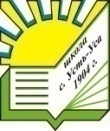 Муниципальнöй бюджетнöй общеобразовательнöй велöданiн«Общеобразовательнöй шöр школа» Усвавом сиктРассмотренометодическим советом школыПротокол № 4 от 06.06.2023№ТемаКоличество часовКоличество часовКоличество часов№ТемаТеория Практикавсего1Общие сведения о ведущих футбольных отечественных клубах, их традициях. Современные правила организации и проведение соревнований по футболу.145Правила судейства соревнований по футболу; роль и обязанности судейской бригады. Правила безопасной культуры занятий футболом, поведения на стадионе в качестве зрителя-болельщика.145Характерные травмы футболистов, методы и меры предупреждения травматизма во время занятий.123Технические приемы и тактические действия футбола55Удары по мячу управой и левой ногой3       3Удары по мячу головой 33Остановка мяча (с сопротивлением противника и без сопротивления, на месте и в движение)156Ведение мяча правой и левой ногой, и с изменением скорости.145Обманные движения (финты) на месте и в движение.145Вбрасывание мяча из различных исходных положений.134Технические приемы вратаря (Основная стойка, передвижения и ловля мяча)145Тактика нападения:-Индивидуальные и групповые действия.- Командные действия145Тактика защиты:Индивидуальные и групповые действия.Командные действия. 235Подвижные игры и эстафеты специальной направленности235Учебные игры в футбол55Участие в физкультурно- оздоровительных и спортивных мероприятиях по футболу235всего155974Сроки контроляЗадачи контроляСодержание Формы ПоказателиоцениванияСентябрь Вводный контроль.Определение уровня физической подготовленностиСобеседование,  тренировочные занятия по итогам обучения в 1 группе.БеседаПрактическое занятие.Высокий,средний,низкий уровеньдекабрь Промежуточный контрольОпределение уровня физического совершенствованияСоревнованияСоревнованияВысокий,средний,низкий уровеньмай Контрольно-оценочные испытанияОпределение уровня практических умений Тест «Футбол»Сдача нормативов ВФСК «ГТО»Контрольные испытания.Соревнования.Высокий,средний,низкий уровень